LOVELoving God above all things and loving our neighbour; doing things with a happy heartJOYUnshakable happiness because we are aware of God’s presence in our livesPEACEAn internal calm because we trust GodPATIENCE Waiting calmly and accept God’s timingKINDNESSActing like Jesus towards others – being kind and concerned for persons in needGOODNESSWishing to do good to everyone; God wants us to be goodFAITHFULNESSFollowing Jesus in every wayGENTLENESS Restraining our angerSELF-CONTROLKnowing when enough is enough; not being impulsive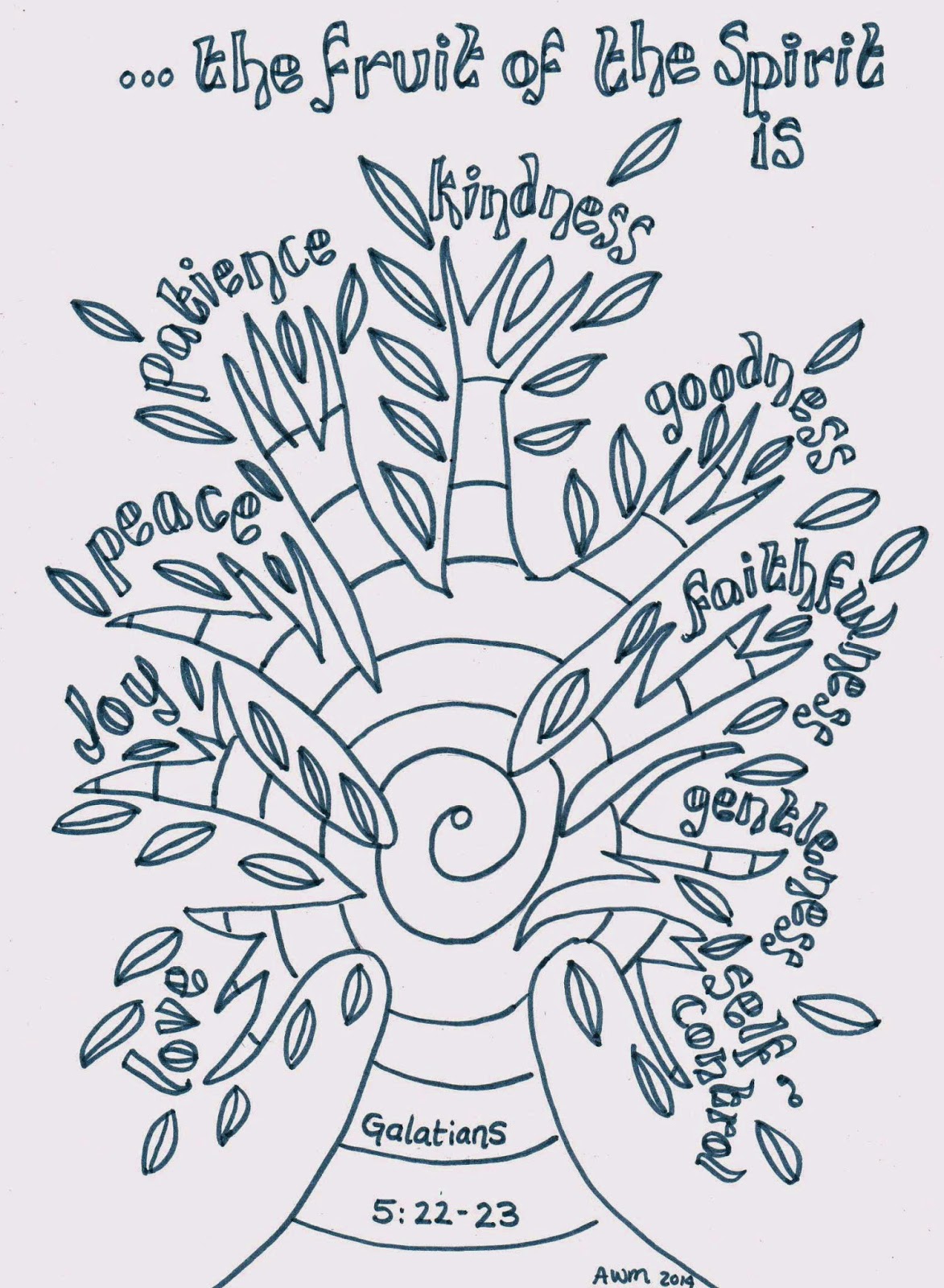 